Albright Administration
Google Analytics SetupClient Registration
Full Name: Organization:  Address:  City/State/Zip:
Email: 
Phone #: 
Skype ID:Questions:What is your preferred method of contact? (Phone, Email, Skype)Tell us about your business - what do you offer/sell, who is your market?How did you hear about Albright Administration?  Google Analytics Setup
Thank you so much for your interest in our Google Analytics services!  Before we begin, we will need to collect some general information so that we can get started the smoothest way possible.  Please fill out the following form in its entirety and return to us via email (info@albrightadministration.com).  Questions to Get StartedDo you have an existing Google account? If no, how would you like to get a Google account set up?  What type of information would you like to report on?What are the URLs of the websites(s) you would like to begin reporting on?Do you have specific analytics you would like us to focus on?  (Examples:  Traffic, Where is Your Traffic Coming From, Most Popular Pages/Posts, Most Productive Keywords/Phrases, Who is Linking to Your Pages, How Long Do Visitors Stay on Your Site, Mobile Traffic, Where are You Getting Your Highest Conversions)How often would you like to receive the reports (weekly, monthly, other)?General InfoClient Business Name:  Website(s) URL:Website(s) Login URL:Website Login (username/password):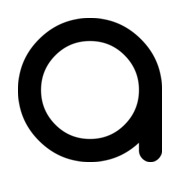 